Make a copy and rename for your own Project IMPACT PROJECT (catchy title)Your name, Class of 2022 (replace with your year of high school graduation)School, School District, CityState the problem in one very clear sentence.Impact statement. (Your hypothesis) Use this format... “If (proposed solution) then this (impact) will result.Provide brief background knowledgeShow how the project supports community goals (local policies, plans or performance measures of your school district or city government)Identify your stakeholders. Who cares about this issue? Who needs to care? Describe the actual steps you will take to implement the solution you propose. This is it! Document the impact your project had with evidence and data. Be sure to describe how your impact directly supports one or more community needs or goals (local policies, plans or performance measures).How will you communicate your impact to all of the stakeholders you identified? Some Ideas: Infographic, video, Tiktok, Instagram, Facebook, blog post, written report, newsletter article, letter to the editor, slides, in-person presentation, virtual presentation, school announcement, classroom announcement, family discussion, other...Reflect on your experience: What skills did you gain? How did your understanding expand? How do you feel about the process and the impact you made? What’s next?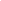 